LINDA DE LUXELinda de Luxe s.r.o. 
Goethova 1033/9 
350 02 Cheb 
I
Č: 04312643 
DIČ: CZ04312643 
Tel.: 603 189 284 
info@lindadeluxe.comSlezské divadlo Opava příspěvková organizace Horní náměstí 13746 69 OpavaCheb, 9.2.2018Věc: Cenová nabídka k zakoupení nástrojeVážený pane Hanslíku,dle Váší poptávky Vám zasílám cenovou nabídku na koncertní C-trubku firmy Lechner v provedení:-plech 0,45-strojivo Meinlschmidt-dolaďovač na 3. klapku-přidaná „Stütze“-povrchová úprava stříbro-zlato-bez futráluBudu se těšit na Vaši odpověď. S úctou a s pozdravem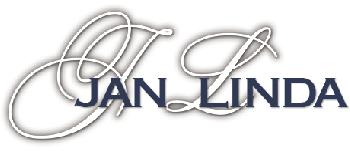 Předmět zakázky	Cena bez DPH	DPH	Cena celkemNástroj Firmy Lechner	xxxx	     xxxx	xxxx